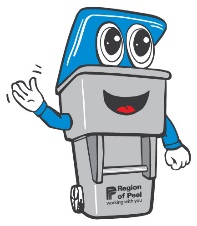 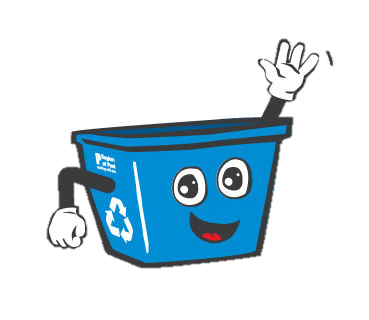 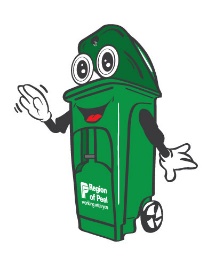 Community Walk – Litter in the neighbourhoodObjectiveThrough a walk around the neighbourhood, students will learn about the negative impacts that litter has on the environment. By creating a connection to plants and animals, students will be encouraged to put their waste where it belongs – in a waste bin and not on the ground.PreparationMaterials:Clip board or hard surface to write on for each group Tally sheet or blank paperDiscuss with students what litter is.What is litter? Litter is when we find garbage, recycling, and organic waste thrown on the groundActivityAs a group, take a walk in your school neighbourhood or to a local park. On the way, ask students to count and record how many pieces of litter they see and what it is.Quiz students on what goes in the garbage, recycling, and ground.Examples of GarbageStrawsCandy wrappers, chip wrappers, granola bar wrappersFace masksExamples of RecyclingJuice boxPlastic water bottlePaperPudding/ yogurt cupGround Nothing should be thrown away on the ground because it will never go away and that is not where it belongs. Even an apple core needs to be thrown in the green bin bin.Encourage students to look around in the park and imagine if it was filled with litter. Ask students if they would be happy if their playgrounds and parks were filled with litter. Direct students to recall the animals that live in the park. How would the litter impact their wellbeing? Ask students to find the nearest public garbage and/or recycling bins near by. Encourage students to throw their waste in the public garbage and/or recycling bins when they make waste or to take it home with them, instead of throwing waste on the ground.Upon return to the classroom ask students to tally how many pieces of litter they saw. Ask students to guess where each piece of litter should have gone – either the garbage or recycling. Use Peel’s waste sorting tool: https://www.peelregion.ca/scripts/waste/how-to-sort-your-waste.plContinue to practice waste sorting by playing Peel’s Waste Sorting games as a class to help students learn how to sort their waste: www.peelregion.ca/environmental-education/waste.asp#waste